UV 9.2Improvisierte Musik – Wie frei kann musikalische Freiheit sein? etwa 20 Std.UV 9.2Improvisierte Musik – Wie frei kann musikalische Freiheit sein? etwa 20 Std.UV 9.2Improvisierte Musik – Wie frei kann musikalische Freiheit sein? etwa 20 Std.UV 9.2Improvisierte Musik – Wie frei kann musikalische Freiheit sein? etwa 20 Std.UV 9.2Improvisierte Musik – Wie frei kann musikalische Freiheit sein? etwa 20 Std.Inhaltsfeld: Bedeutungen Inhaltlicher Schwerpunkt: Musik und ImprovisationInhaltsfeld: Bedeutungen Inhaltlicher Schwerpunkt: Musik und ImprovisationInhaltsfeld: Bedeutungen Inhaltlicher Schwerpunkt: Musik und ImprovisationInhaltsfeld: Bedeutungen Inhaltlicher Schwerpunkt: Musik und ImprovisationInhaltsfeld: Bedeutungen Inhaltlicher Schwerpunkt: Musik und ImprovisationSchwerpunkte der übergeordneten                                   KompetenzerwartungenSchwerpunkte der konkretisierten                                      KompetenzerwartungenDidaktische und methodische           FestlegungenIndividuelle                 Gestaltungsspielräume  Rezeption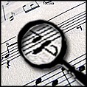 Die Schülerinnen und Schülerbeschreiben und vergleichen differenziert subjektive Höreindrücke in Bezug auf eine leitende Fragestellung,benennen auf der Grundlage von traditionellen und grafischen Notationen differenziert musikalische Strukturen, analysieren unter Verwendung geeigneter Fachmethoden (motivisch-thematische Analyse, detaillierte Formanalyse) musikalische Strukturen bezogen auf eine leitende Fragestellung.  Produktion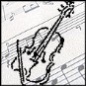 Die Schülerinnen und Schülerrealisieren gemeinsam vokale und instrumentale Kompositionen,entwerfen und realisieren musikalische Gestaltungen unter Verwendung musikalischer Strukturen,präsentieren Kompositionen und Gestaltungsergebnisse in angemessener Form.  Reflexion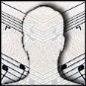 Die Schülerinnen und Schülerbeurteilen differenziert Gestaltungsergebnisse bezogen auf einen thematischen Kontext.        Rezeption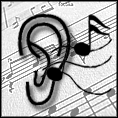 Die Schülerinnen und Schülerbeschreiben differenziert wesentliche Gestaltungsmerkmale von improvisierter Musik im Hinblick auf Ausdrucksaspekte,analysieren und interpretieren Improvisationen im Hinblick auf Ausdrucksaspekte.        Produktion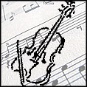 Die Schülerinnen und Schülerrealisieren einfache Improvisationen auf der Grundlage vorgegebener musikalischer Gestaltungsprinzipien,improvisieren musikalische Strukturen im Hinblick auf Ausdrucksaspekte.        Reflexion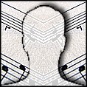 Die Schülerinnen und Schülererläutern und beurteilen improvisierte Musik im Hinblick auf Ausdrucksaspekte,beurteilen kriteriengeleitet eigene Improvisationen im Hinblick auf Ausdrucksgestaltung.Erläuterung des UnterrichtsvorhabensDie Schülerinnen setzen sich mit Grundlagen der musikalischen Improvisation auseinander. Sie lernen unterschiedliche Improvisationsmodelle anhand ausgewählter Hör- und Notenbeispiele aus unterschiedlichen Epochen kennen, erproben die Möglichkeiten musikalischer Improvisation zwischen Gebundenheit und Freiheit in eigenen Gestaltungen und reflektieren diese kriteriengeleitet.  Fachliche InhaltePräludien: frei notierte Improvisation
Gaspard Le Roux: Prélude non mesuré F-Dur, 1705Auf dem Teppich bleiben: Grounds als Grundlage von Improvisation und Variation
Arcangelo Corelli: Aria della Follia di Spagna    (La Folia)Improvisation als Neuinterpretation
Josquin Desprez: El Grillo in der Version von    Gianluigi TrovesiOrdnungssysteme musikalischer    StrukturenRhythmik: Tempobezeichnungen (z.B. Rubato)) Melodik: Diatonik, IntervalleHarmonik: Dreiklänge: Dur, Moll, einfache KadenzFormaspekte: Formtypen: Variation (z.B. Bassvariation)Notation: Akkordbezeichnungen, BassschlüsselFachmethodische ArbeitsformenAnalysen musikalischer StrukturenImprovisationen Solo und in Gruppentraditionelle und grafische Notationen von Improvisationen Formen der LernerfolgsüberprüfungBewertung von AnalysenBewertung von schriftlichen Kommentaren zu einer musikalischen ImprovisationPräsentationen von musikalischen Notationen und ImprovisationenUnterrichtsgegenständeCharles Mouton: La Promenade, Prélude, ca. 1680Diego Ortiz: Recercada II/Passamezzo ModernoNiccolò Paganini: Carnevale di Venezia (Mein Hut, der hat drei Ecken)Orlando di Lasso: Matona mia cara in der Version von Gianluigi TrovesiClaudio Merulo: Ciacconna in der Version von Michel GodardWeitere AspekteEinstiegsritual: kurze Improvisation über einen ausgewählten Rhythmus oder ein ausgewähltes Motivandere / weitere Satzmodelle als Improvisationsgrundlage wie Chaconne oder „Andalusische“ (phrygische) KadenzBesuch eines Konzertes Alter Musik ZAMUS (Zentrum für Alte Musik, Köln)